Járdák építése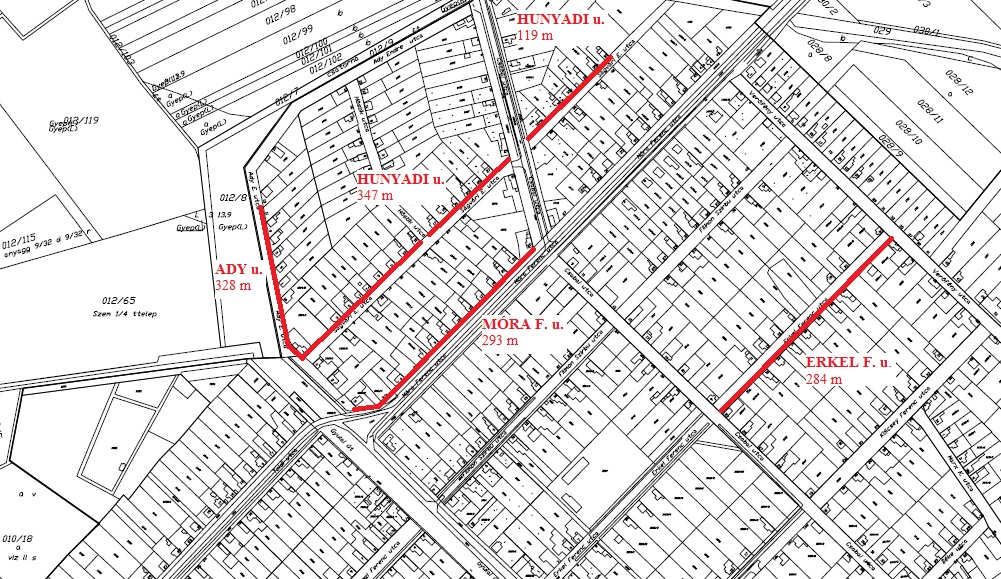 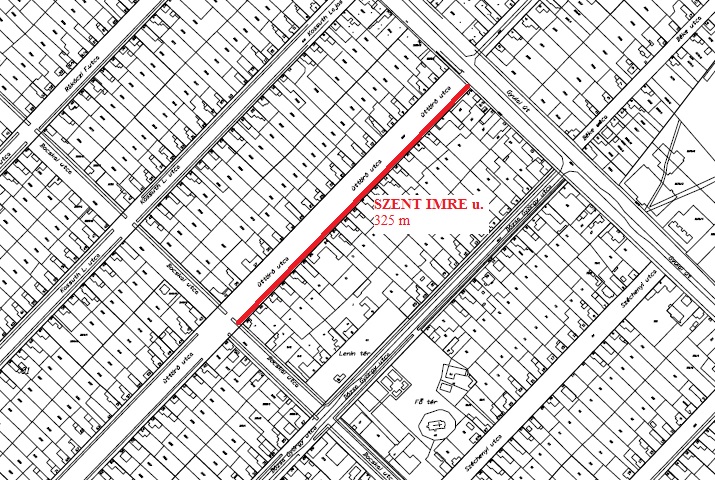 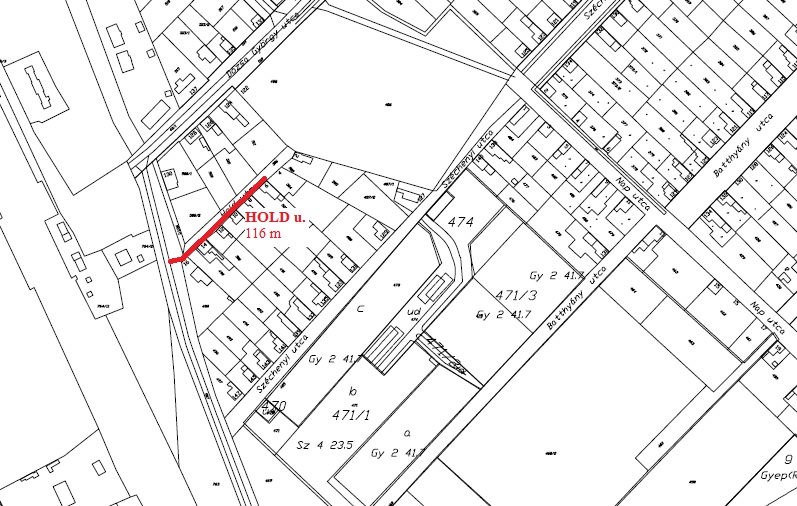 Szent Imre utca                                    	587 hrsz.                        	(325 méter)                       Erkel Ferenc utca                                     1572 hrsz.                     	(284 méter)Hunyadi utca                                    1358/1 hrsz.; 1377 hrsz.         (466 méter)Móra utca                                              	1463/1 hrsz.                	(293 méter)Ady utca                                                  	1420 hrsz.                   	(328 méter)Hold utca                                              	506 hrsz.                      	(116 méter)